Parroquia de San José – Galloway182590 County Rd C, Wittenberg, WI 54499Salón Social de la Iglesia/CCD  715-454-6432 * Oficina y Rectoría de la Iglesia  715-454-6431stjosephchurchgalloway@gmail.com *  www.stjosephgalloway.com¡Hola familias religiosas de Ed!   								7 de abrilde 2021Estamos llegando a su fin  con sólo 3 semanas de clase después de esta noche. Haremos planes durante el verano para el próximo año. Comience a orar y discernir ahora para ver si ayudar como catequista, ayudante de clase, ayudante de escritorio es algo que Dios está colocando en su corazón. ¡Siempre damos la bienvenida a la ayuda!Las próximas 3 semanas de clase mostraremos un video en la misa a partir de las 6:45 pm para cualquier padre, abuelo, tías, tíos, hermanos mayores, etc. Los estudiantesde 6º  a 10º grado estarán viendo este video y esta es una gran oportunidad para tener algunas grandes discusiones sobre la misa en familia. Todo el mundo está muy animado a asistir. Espero que todos puedan hacerlo. También se ofrecerá a través de Zoom para aquellos que deseen unirse virtualmente.  El enlace fue enviado a través de FB  messenger,  pero yo también lo incluiré aquí. Espero que todos ustedes, incluso aquellos con estudiantes más jóvenes (vengan temprano a ver para grabar y llevar a sus hijos a casa a las 7:30), puedan unirse.San José te invita a una reunión programada de Zoom.Tema: Video masivo de 6º a 10º gradoHora: 7 de abril de 2021 06:00 PM Hora Central (EE.UU. y Canadá)        Cada semana en Wed, hasta el 28 de abril de 2021, 4 ocurrencia(s)        7 de abril de 2021 06:45 p.m.        abr 14, 2021 06:45 PM        abr 21, 2021 06:45 PM        abr 28, 2021 06:45 PMUnirse al enlace de la reunión del zoom:https://us02web.zoom.us/j/81087943528?pwd=Q1lOOGtxNzUybWFUdnpEeTdzMkE2dz09Identificación de la reunión: 810 8794 3528Código de acceso: 782960El calendario de la carta del mes pasado tuvo la reunión con los padresde 1º  grado después de la misa del 18deabril. Ese es el  aniversario de mi mamá y mi papá, así que voy a cambiar esa reunión al miércoles 14deabril. Nos veremos a las 6:15. Sus hijos irán a clase como siempre. Los padres y yo nos reuniremos en el vestíbulo para una breve reunión y luego os damos la bienvenida a quedarte para el vídeo de la misa y la Divina Misericordia Chaplet.  Así que tenga en cuenta el cambio al final de esta carta.Hay algunossobres  kid's en el vestíbulo de la iglesia. Por favor, recógelos lo antes posible.Cualquier pregunta, puede comunicarse conmigo al 715-454-7060 (inicio), 715-573-0430 (celular),Facebook  (messenger)  o  stjoseph4faith@gmail.com.Dios bendiga, Mary UttechtFECHAS IMPORTANTESAbril 	14 Clase -  1st grado padres se reúnen a las 6:15 pm en el vestíbulo	17de abril: retiro para estudiantes de2º  grado y al menos un padre, a las 9 a. m.Abril 18 - 	1st grado padres se reúnen después de las 8:30 am Misa – Fecha cambió, ver  arribaClase abril2128 de abrilClass1 de mayo : Ensayo de primera comunión 9 am2 de mayo: misa de primera comunión 8:30 am9 de mayo – Misa de coronación de mayo 8:30 am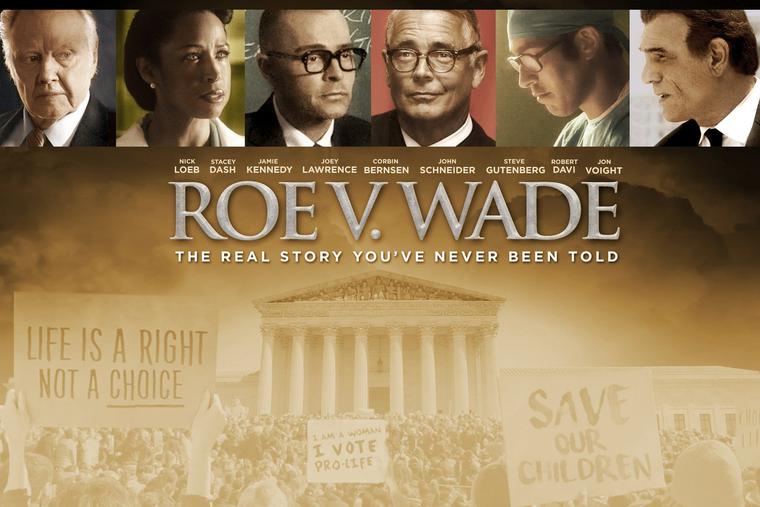 Roe V. Wade la película – La verdadera historia que nunca te han contadoVéase Roe v. Wade, la esperada película que cuenta la verdadera historia detrás del infame fallo de la Corte Suprema de1973 que legalizó el aborto durante los 9 meses de embarazo.  Visite el sitio web(www.roevwademovie.com)para el  tráiler y más detalles. La película estará disponible para streaming en Amazon Prime e Itunes en abril.  El DVD, que se lanzará en mayo, está disponible para reserva de Amazon, Walmart y Target, así como de libreros cristianos.